В соответствии с  Федеральным законом от 06.10.2003 №131-ФЗ «Об общих принципах организации местного самоуправления в Российской Федерации», Федеральным законом от 02.04.2014 № 44-ФЗ «Об участии граждан в охране общественного порядка», Федеральным законом от 19.05.1995 №82-ФЗ «Об общественных объединениях», постановлением Правительства Оренбургской области   от 04.10.2018 № 646-п «О ежегодном областном конкурсе «Лучший народный дружинник Оренбургской области» постановляю:1. Утвердить Положение о проведении ежегодного конкурса на звание «Лучший народный дружинник  на территории муниципального образования Соль-Илецкий городской округ» согласно приложению № 1 к настоящему постановлению.2. Утвердить состав конкурсной комиссии по организации и проведению ежегодного конкурса  на звание «Лучший народный  дружинник  на территории муниципального образования Соль-Илецкий городской округ» согласно приложению № 2  к настоящему постановлению.3.  Контроль за исполнением настоящего постановления возложить на заместителя главы администрации Соль-Илецкого городского округа – руководителя  аппарата В.М. Немича.4. Постановление вступает в силу после его официального опубликования (обнародования).Глава муниципального образованияСоль-Илецкий городской округ	                         А.А. КузьминВерноВедущий специалист организационного отдела                     Е.В. ТелушкинаРазослано: в прокуратуру, ОО «Казачья народная дружина муниципального образования Соль-Илецкий городской округ», главным специалистам территориальных отделов, Соль-Илецкий индустриальный-технологический техникум.Приложение № 1к постановлению администрацииСоль-Илецкого городского округа от 14.01.2020 №  14-пПоложениео  ежегодном конкурсе на  звание «Лучший народный  дружинник  на территории  муниципального образования Соль-Илецкий городской округ»I. Общие положения  1.	Настоящее Положение устанавливает порядок организации и
проведения ежегодного конкурса «Лучший дружинник года на территории муниципального образования Соль-Илецкий городской округ» (далее – конкурс), а также порядок поощрения народных дружинников по итогам проведенного конкурса.Организатором конкурса является администрация муниципального образования Соль-Илецкий городской округ.Участниками конкурса являются члены народных дружин на территории муниципального образования Соль-Илецкий городской округ.Конкурс проводится в целях:стимулирования заинтересованности народных дружинников в совершенствовании знаний, умений и навыков, позволяющих выполнять функции по оказанию содействия органам внутренних дел (полиции) и иным правоохранительным органам, функционирующим на территории области, в охране общественного порядка, защиты жизни, здоровья, чести и достоинства, собственности, интересов общества и государства от преступных и иных противоправных посягательств;выявления, изучения, обобщения и распространения передового опыта в организации деятельности народных дружинников;выявления лучшего народного дружинника, добившегося наиболее значимых результатов в содействии органам внутренних дел (полиции) и иным правоохранительным органам в охране общественного порядка, участии в предупреждении и пресечении правонарушений и преступлений на территории по месту создания народной дружины, распространении правовых знаний, разъяснении норм поведения в общественных местах.II. Порядок и организация проведения конкурса  5.  Конкурс проводится в один этап ежегодно:среди членов народной дружины, созданной на территории муниципального образования Соль-Илецкий городской округ.6. Конкурс проводится до 25 января текущего года.Информация о проведении конкурса размещается на официальном сайте администрации не позднее десяти дней до начала проведения конкурса.Для участия в конкурсе в конкурсную комиссию на бумажных носителях представляются следующие конкурсные материалы:заявка на участие в ежегодном конкурсе на звание  «Лучший дружинник года на территории муниципального образования Соль-Илецкий городской округ»;согласие народного дружинника на обработку персональных данных;представление командира народной дружины на народного дружинника по итогам деятельности за прошедший год;анкета участника ежегодного конкурса «Лучший дружинник на территории муниципального образования Соль-Илецкий городской округ» по форме согласно приложению № 1 к настоящему положению;оценочный лист по результатам деятельности народного дружинника за прошедший год  по форме согласно приложению № 2 к настоящему положению.В качестве дополнительной информации для участия в конкурсе могут быть представлены:фото- и видеоматериалы о деятельности народного дружинника;публикации в средствах массовой информации о деятельности народного дружинника;отзывы граждан и должностных лиц о деятельности народного дружинника, поступившие в территориальные отделы (отделения) полиции в прошедшем году;презентации, иллюстративные материалы, освещающие деятельность народного дружинника.Информация о времени и месте приема конкурсных материалов для участия в первом этапе конкурса определяется муниципальными конкурсными комиссиями и размещается на официальном сайте муниципального образования в Оренбургской области.7. Лицо, ответственное за прием документов,  необходимых для участия в конкурсе, рассматривает представленные народным дружинником документы, указанные в пункте  5 настоящего Положения, и по результатам рассмотрения принимает одно их следующих решений:-направить документы в конкурсную комиссию;-вернуть документы народному дружиннику.8. Основанием для возврата народному дружиннику документов является:-представление документов, указанных  в пункте 5 настоящего Положения, не в полном объеме;- наличие в документах недостоверных сведений.9. Конкурсная комиссия осуществляет рассмотрение конкурсных материалов, оценивает в баллах каждый показатель критериев оценки деятельности народного дружинника, установленных в приложении № 2 к настоящему положению, и принимает решение об определении победителя.Победителем конкурса признается народный дружинник, набравший наибольшую сумму баллов. Второе и третье места присуждаются народным дружинникам, имеющим второй и третий результат по сумме набранных баллов.Заседание конкурсной комиссии считается правомочным, если на нем присутствует не менее половины его членов. Члены конкурсной комиссии участвуют в заседаниях лично.Заместитель председателя конкурсной комиссии исполняет обязанности председателя конкурсной комиссии в его отсутствие или по его поручению.В случае равенства баллов победитель определяется путем голосования членов конкурсной комиссии. В случае равенства голосов решающим считается голос председателя  конкурсной комиссии.Решение об итогах конкурса оформляется протоколом и подписывается председательствующем на заседании, секретарем и членами конкурсной комиссии.10. Копия протокола заседания конкурсной комиссии направляется в аппарат Губернатора и Правительства Оренбургской области в течение 5 рабочих дней со дня подписания.11. Информация о результатах конкурса размещается на официальном сайте администрации в течение семи рабочих дней со дня принятия решения конкурсной комиссией.Приложение №1к положению о ежегодном конкурсе «Лучший  народный дружинник  на территории муниципального образования Соль-Илецкий городской округ» АНКЕТАучастника ежегодного областного конкурса «Лучший народный  дружинник года» на территории муниципального            образования Соль-Илецкий городской округ1. Фамилия, имя, отчество_________________________________	2. Дата рождения   _______________________________________3. Адрес регистрации	___________________________________4. Номер телефона _______________________________________	5.Документ, удостоверяющий личность:	____________________             (вид документа, серия, № документа, кем и когда выдан)________________________________________________________6. Страховое свидетельство обязательного пенсионного страхования _7. Адрес почтового учреждения_________________________________	8.Идентификационный номер налогоплательщика (ИНН)___________9.Образование _______________________________________________10. Место работы (предыдущей работы) __________________________11.Специальность_____________________________________________12. Спортивные достижения____________________________________13. Наименование, место постоянной дислокации, почтовый адрес народной дружины,  номер телефона____________________________ 14. Дата создания народной дружины и дата внесения в региональныйреестр, регистрационный номер народной дружины____________________15. Стаж членства в народной дружине_______________________________16. Согласие на обработку персональных данных______________________	Приложение № 2к положению о ежегодном конкурсе «Лучший  народный дружинник  на территории муниципального образования Соль-Илецкий городской округ» ОЦЕНОЧНЫЙ ЛИСТрезультатов деятельности народного дружинника в _________  году (истекший год)* Примечание: в графе 5 «Всего баллов» отражается общее количество баллов в целом   (гр. 5 = гр. 3 х гр. 4)Председатель конкурсной комиссии____________________________________(наименование городского округа, муниципального района) __________      _______________                                                                                     (подпись)                           (Ф.И.О.) ___ _______ 20___г.	Приложение №3к положению о ежегодном конкурсе «Лучший  народный дружинник  на территории муниципального образования Соль-Илецкий городской округ» Сводная ведомостьрезультатов ежегодного конкурса «Лучший  дружинник года»в _________  году(истекший год)Председатель  конкурсной комиссии        ____________________  _____________(подпись) (Ф.И.О.) ___ _______ 20___г.	(дата)Секретарьконкурсной комиссии        ____________________  _____________                                                                                                            (подпись)                                   (Ф.И.О.)                                                                           Приложение № 2к постановлению администрацииСоль-Илецкого городского округа от 14.01.2020 № 14-пСоставконкурсной комиссии по проведению ежегодного  конкурса на  звание  «Лучший  народный дружинник  на территории  муниципального образования Соль-Илецкий городской округ»Этманов 	      атаман Хуторского казачьего общества Владимир	«Вольное»  (по согласованию).          Александрович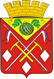 АДМИНИСТРАЦИЯ
МУНИЦИПАЛЬНОГО
ОБРАЗОВАНИЯ
СОЛЬ-ИЛЕЦКИЙ
ГОРОДСКОЙ ОКРУГ
ОРЕНБУРГСКОЙ  ОБЛАСТИ
ПОСТАНОВЛЕНИЕ14.01.2020  № 14-пОб утверждении положения о проведении ежегодного конкурса на звание «Лучший народный  дружинник  на территории муниципального образования Соль-Илецкий городской округ»№ п/пКритерии оценкиКоличествоКоэффициент перевода в баллыВсего баллов12345*1.Количество  выходов народного дружинника на дежурство по охране общественного порядка по приглашению органов внутренних дел (полиции) и иных правоохранительных органов (не менее 3х часов за выход)12.Коли    Количество выходов народного дружинника на дежурство по охране общественного порядка при проведении спортивных, культурно-зрелищных и иных массовых мероприятий по приглашению их организаторов (не менее 3часов за 1 выход)13.Количество  выходов народного дружинника на мероприятия по оказанию помощи органам внутренних дел (полиции) и иным правоохранительным органам в случае возникновения чрезвычайных обстоятельств (указать обстоятельства)104.Количество фактов установления народным дружинником местонахождения лиц, пропавших без вести (указать обстоятельства)155.Количество выявленных и предотвращенных народным дружинником совместно с правоохранительными органами административных правонарушений106.Количество выявленных и предотвращенных народным дружинником совместно с правоохранительными органами преступлений (указать обстоятельства)507.Количество выявленных и переданных народным дружинником в правоохранительные органы подтвержденных фактов незаконного оборота наркотических веществ, алкогольной и спиртосодержащей продукции, иных  действий, несущих угрозу общественному порядку (указать обстоятельства)58.Количество проведенных народным дружинником совместно с правоохранительными органами проверок лиц, состоящих на профилактических учетах в органах внутренних дел19.Количество проведенных народным дружинником совместно с правоохранительными органами встреч с трудовыми коллективами, учащейся молодежью, населением,  в целях осуществления необходимой информационно-консультативной  и агитационной работы, распространения правовых знаний, разъяснения норм поведения в общественных местах (указать места проведения)5ИтогоИтогоИтогоИтого№п/пНаименование  муниципального образования,  дружиныФамилия, имя, отчествонародного дружинникаКоличествонабранныхбалловМесто1.2.….НемичВалентин Михайлович–председатель конкурсной комиссии, заместитель главы администрации Соль-Илецкого городского округа- руководитель аппарата; НабиулинДжамильРахимзянович–заместитель председателя конкурсной комиссии, старший инспектор ООП ОМВД России по Соль-Илецкому городскому округу (по согласованию);КузьминаОксанаАлександровна– секретарь конкурсной комиссии, ведущий специалист организационного отдела администрации муниципального образования  Соль-Илецкий городской округ; Члены конкурсной комиссии:Члены конкурсной комиссии:Члены конкурсной комиссии:БелоусоваТатьянаВалентиновна–заместитель директора ГАОУ СПО  «Соль-Илецкий  индустриальный- технологический техникум» (по согласованию);ВахнинВладимирЮрьевич–начальник управления сельского хозяйства (по согласованию);